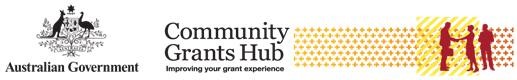 Child Safety Statement of Compliance  In relation to the above activity, I make the following statement for the benefit of the Department of Social Services (the department):  Having made diligent inquiries, I have reasonable grounds to believe that all Child-Related Personnel working with children on behalf of the organisation in the provision of grant activities under the grant agreement with the department:  comply with all relevant legislation relating to requirements for working with children in the jurisdiction in which the activities are delivered; and  comply with all relevant legislation in jurisdictions including any child-related schemes and mandatory reporting of suspected child abuse and neglect as required or otherwise defined by state or territory legislation.  I undertake to ensure that all Child-Related Personnel will continue to comply for the duration of any funding arrangements the organisation holds with the department.  My organisation has: implemented the National Principles for Child Safe Organisations;  ensured that all Child-Related Personnel implement the National Principles for Child Safe Organisations;  completed a risk assessment to identify the level of responsibility for children and the level of risk of harm or abuse to children (and will update this risk assessment at least annually);  put into place an appropriate risk management strategy to manage risks identified through the risk assessment required (and will update this risk management strategy at least annually);  imposed the same child safety obligations on the subcontractor and secondary subcontractors, if required; and  provided training and established a compliance regime to ensure that all Child-Related Personnel who may interact with children in their provision of grant activities, are aware of, and comply with:  the National Principles for Child Safe Organisations;  the organisation’s risk management strategy;  all relevant legislation relating to requirements for working with children, including Working With Children Checks; andall relevant legislation relating to mandatory reporting of suspected abuse or neglect.  I make the following statement for the benefit of the department for as of right now and the above Reporting Period*: ☐   I agree to all of the above declarations and confirm all of the above statements to be true OR ☐   My organisation has not met all the conditions outlined in the statements above. *** IF CONDITIONS NOT MET THE FOLLOWING IN GREEN WILL APPEAR If non-compliant, please provide details referring to specific requirements in your Child Safe clause: ☐   I warrant that I have the authority to make this declaration on behalf of my organisation * ☐   By including my name in this form it is deemed to be my signature for the purpose of this form *  State your name *  State your position *  Name of the organisation this declaration applies to*:  [Due Date] *: Default Date/Current Date *indicates mandatory field Activity and Statement details Activity ID: 	 Program Schedule ID: 	 Statement type: Due Date: 	 